SEMANA DE 06 A 10/07SEQUÊNCIA DIDÁTICA MÊS DE JULHOLEITURA, PALAVRAS E FRASESLEIA E PINTE A QUADRINHA: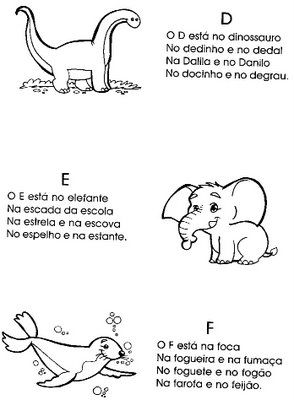  COPIE AS PALAVRAS QUE INICIAM COM D DA QUADRINHA:_______________________________________________________________________________________________________________________________________________________________________________________________________________LEIA AS PALAVRAS ABAIXO E PINTE AS SÍLABAS:  DA – DE – DI – DO – DU.SEPARE AS PALAVRAS EM SÍLABAS:DOCEDADODIADENTEDOCURADURODANILODIARIADÚZIADEZENADOZEDEZDEMAISDEUDISTANTEDEUSDINHEIRODINOSSAURODULCEDEGRAUDUVIDARDÉCIMODOCEDADODURODIADENTEDOCURADANILODÚZIADEZENADOZEDÉCIMO